Early Help Champions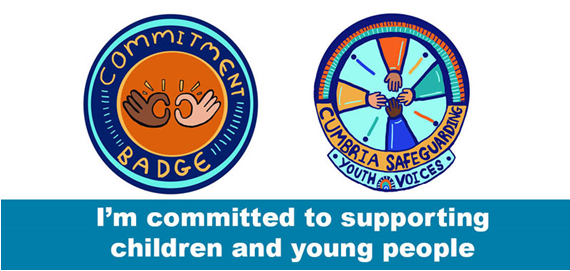 Early Help Champions are passionate about practice and motivated to support the ongoing implementation within their own service area. They work within our children's and adult’s workforce across Cumberland and Westmorland and Furness and will provide some support and advice for their own organisation. The Role of the Early Help Champions is to:Improve practiceTo improve Early Help practice and services for families in Cumbria.Create good practice examples to support colleagues to understand how the Early Help approach fits within their team.Share good practice examples from within your teams with the Early Help Officers, (EHOs).Liaise with the EHO regarding any challenges, to ensure the Early Help Champion role is effective in supporting the continuous development and improvement of Early Help in Cumbria. Keep up to date with local arrangements, such as how and who to share concerns about a child with and referral processes.Keep up to date with local policy and procedures in relation to Early Help, this will be supported by the Early Help Team and the CSCP.To identify gaps in provision/practice and feed this back to the Early Help Team and CSCP through Early Help Champions forums.Share knowledgeAttend bespoke Early Help Champions training and events and cascade the learning to colleagues.To ensure Early Help is a regular agenda item on their agencies team meetings.To be a point of contact and offer colleagues support relating to Early Help practice.  Circulate relevant information, campaigns, updates, and resources internally within their organisation/department.To provide advice and signposting in relation to Early Help Assessment and Review process.Have the opportunity to meet on a regular basis at Network meetings to add to their knowledge and to build professional relationships,Share common themes, learning and challenges and have theirs and other Early Help practitioners’ voices heard at practice and strategic level.The role of the Early Help Team and CSCP is:To maintain the contact details for Cumbria Early Help Champions and ensure that information, resources, and awareness is provided to enable them to fulfil their roles as a Champion. To ensure access to Peer support through the Early Help Champion Forums.To provide a regular Early Help Forum newsletter.To provide information, resources and learning opportunities through its learning and development programme.The Early Help Team and the CSCP require Early Help Champions:To have completed Early Help eLearning and How to Support Children and Families with Early Help - Signs of Wellbeing and Success level 2, part A and B, (or be booked on A & B).Have support from line manager to be an Early Help Champion in their team/organisation.Have a keen interest in ongoing learning and professional development and with support of the Early Help Champions forum or external training keep themselves up to date through attending the equivalent of at least one day of training per year related to Early Help. It is for each organisation to decide who is best placed within their organisation to be the Early Help Champion, and to decide if the role rests with one person or a number of people. Staff wishing to act as an early Help Champion for their organisation or department should firstly seek consent from their manager.I confirm that I understand my name and managers name/email/organisation/job role will be stored on file by the Early Help Team and the CSCP who will use my details to share relevant information related to the Early Help Champion role and it may be shared with other Early Help Champions within Cumbria to facilitate partnership working. Management support:I support _______________________ to assume the Early Help Champion role within our organisation and understand the role expectations as outlined above and will support them to access appropriate learning and development opportunities to support their professional development in this role. Please return this completed form to: early.helpWAF@cumbria.gov.uk Name: Organisation:Job role: Email address: Contact number: Manager’s name: Job role:Date: